Областное государственное бюджетное профессиональное образовательное учреждение«Николаевский технологический техникум»РАБОЧАЯ  ПРОГРАММа УЧЕБНОй дисциплиныОП.04 ЭКОНОМИЧЕСКИЕ И ПРАВОВЫЕ ОСНОВЫ ПРОФЕССИОНАЛЬНОЙ ДЕЯТЕЛЬНОСТИр.п. Николаевка2020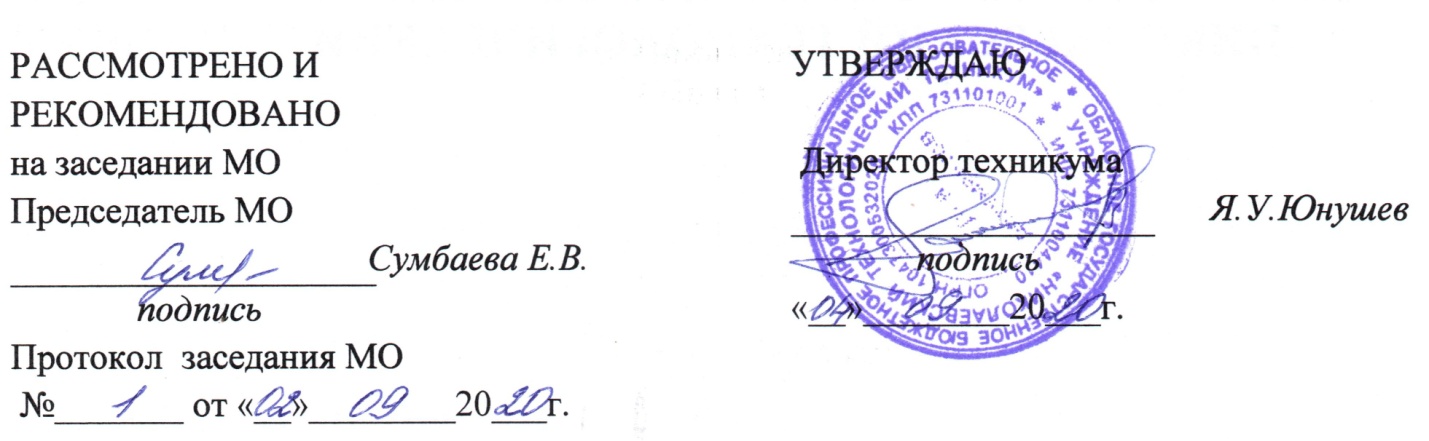 Разработчик: Сульдина Светлана Валерьевна, преподаватель спец.дисциплин ОГБПОУ НикТТ.Рабочая программа учебной дисциплины ОП.04 Экономические и правовые основы производственной деятельности   разработана на основе примерной рабочей программы учебной дисциплины, входящей в  примерную основную образовательную программу по профессии 43.01.09 Повар, кондитер (далее – ПООП СПО, примерная программа) разработан   в   соответствии с федеральным государственным образовательным стандартом среднего профессионального образования (ФГОС СПО) по профессии 43.01.09 Повар, кондитер, утвержденного приказом Министерства образования и науки Российской Федерации от 9 декабря 2016 года №1569 (зарегистрирован Министерством юстиции Российской Федерации дата 22 декабря 2016 года, регистрационный № 44898ФЗ от 29.12.2012 г.№273 «Об образовании в РФ», ФЗ от 08.06.2020г. №164 «О внесении изменений в статьи 71.1 и 108 ФЗ «Об образовании в РФ, Приказ Министерства образования и науки РФ от 23 августа 2017 года №816) (далее – ФГОС СПО).требований «Федерального государственного образовательного стандарта по программе подготовки квалифицированных рабочих и служащих по профессии 43.01.09 Повар, кондитер.СОДЕРЖАНИЕпаспорт РАБОЧЕЙ  ПРОГРАММЫ УЧЕБНОЙ ДИСЦИПЛИНЫОП.04 Экономические и правовые основы профессиональной деятельности 1.1. Область применения программыРабочая  программа учебной дисциплины дисциплины является частью  основной образовательной программы в соответствии с ФГОС  среднего общего образования (утвержденного Приказом Министерства образования и науки Российской Федерации от 17 мая 2012 г. № 413,с изменениями и дополнениями от 29 декабря 2014г., 31 декабря 2015 г., 29 июня 2017г.,ФЗ от 29.12.2012 г.№273 «Об образовании в РФ», ФЗ от 08.06.2020г. №164 «О внесении изменений в статьи 71.1 и 108 ФЗ «Об образовании в РФ, Приказ Министерства образования и науки РФ от 23 августа 2017 года №816 Приказа Министерства просвещения РФ № 747 от 17 декабря 2020г «О внесении изменений в ФГОС СПО ».)  и предназначена для получения среднего общего образования студентами, обучающихся на базе основного общего образования по профессии:43.01.09 «Повар, кондитер»,укрупнённой группы профессий-43.00.00 Сервис и туризм. Рабочая программа учебной дисциплины  разработана   в соответствии с естественнонаучным профилем профессионального образования.При угрозе возникновения и (или) возникновении отдельных чрезвычайных ситуаций, введения режима повышенной готовности или чрезвычайной ситуации на всей территории Российской Федерации либо на территории Ульяновской области  реализация образовательной программы учебной дисциплины ,а также проведение зачётов, экзаменов, завершающих освоение рабочей образовательной программы, осуществляется с применением электронного обучения, дистанционных образовательных технологий.1.2. Место дисциплины в структуре основной профессиональной образовательной программы: Учебная дисциплина входит в профессиональный цикл как общепрофессиональная дисциплина  и имеет связь с дисциплиной ОП.05 Основы калькуляции и учета1.3. Цель и планируемые результаты освоения дисциплины:Требования к результатам освоения программы подготовки квалифицированных рабочих, служащих5.1. Выпускник, освоивший ППКРС, должен обладать общими компетенциями, включающими в себя способность:01.4. Рекомендуемое количество часов на освоение программы дисциплины:Обязательной аудиторной учебной нагрузки обучающегося  - 41 час;самостоятельной работы обучающегося-1СТРУКТУРА И СОДЕРЖАНИЕ УЧЕБНОЙ ДИСЦИПЛИНЫ2.1. Объем учебной дисциплины и виды учебной работы2.2. Тематический план и содержание учебной дисциплины 3. условия реализации программы дисциплины3.1. Требования к минимальному материально-техническому обеспечениюРеализация программы дисциплины предполагает наличие учебного кабинета социально-экономических дисциплин.Оборудование учебного кабинета социально-экономических дисциплин: автоматизированное рабочее место преподавателя;посадочные места обучающихся (по количеству обучающихся);дидактический материал.Технические средства обучения:компьютер с лицензионным программным обеспечениеммультимедиапроектор. 3.2. Информационное обеспечение реализации программыОсновные источники:В.В. Румынина  Правовое обеспечение профессиональной деятельности [Текст] : учебник для студ. учреждений сред. проф. образования/ В.В. Румынина.- 11-е изд., испр. -  М.: Издательский центр «Академия» 2018 г.  Дополнительные источники:1. Терещенко О.Н. Основы экономики: учеб. для учащихся учреждений нач.проф.образования/ О.Н. Терещенко. – 4-е изд., стер.- М.: Издательский центр «Академия» 2018 г.  2. Череданова Л.Н. Основы экономики и предпринимательства: учеб для нач.проф.образования/ Л.Н. Череданова. – 2-е изд., стер.- М.: Издательский центр «Академия» 2019 г.  Интернет – ресурсы:1.Интернет ресурс. «Электронная библиотека. Право России» Форма
доступа http://www/allpravo.ru/library2.Интернет ресурс. Справочная система «Консультант-плюс. Форма
доступа http://www.cons-plus.ru.3.Интернет ресурс. Угрюмова Г.И. Правовое регулирование увольнения
за нарушение трудовой дисциплины - автореферат. Форма доступа
http://law.edu.ru/book/book.asp?bookid=11768984.КОНТРОЛЬ И ОЦЕНКА РЕЗУЛЬТАТОВ ОСВОЕНИЯ УЧЕБНОЙ ДИСЦИПЛИНЫОБЩАЯ ХАРАКТЕРИСТИКА РАБОЧЕЙ     ПРОГРАММЫ УЧЕБНОЙ ДИСЦИПЛИНЫСТРУКТУРА И СОДЕРЖАНИЕ УЧЕБНОЙ ДИСЦИПЛИНЫУСЛОВИЯ РЕАЛИЗАЦИИ УЧЕБНОЙ ДИСЦИПЛИНЫКОНТРОЛЬ И ОЦЕНКА РЕЗУЛЬТАТОВ ОСВОЕНИЯ УЧЕБНОЙ ДИСЦИПЛИНЫОК 1.Выбирать   способы   решения   задач   профессиональной   деятельности,применительно к различным контекстам.ОК 2.Осуществлять поиск, анализ и интерпретацию информации, необходимой длявыполнения задач профессиональной деятельности.ОК 3.Планировать  и  реализовывать  собственное  профессиональное и  личностноеразвитие.ОК 4.Работать в коллективе и команде, эффективно взаимодействовать с коллегами,руководством, клиентами.ОК 5.Осуществлять устную и письменную коммуникацию на государственном языкес учетом особенностей социального и культурного контекста.ОК 6.Проявлять гражданско - патриотическую позицию, демонстрировать осознаниеповедение на основе традиционных общечеловеческих ценностей применять стандарты антикоррупционного поведения.ОК 7.Содействовать сохранению окружающей среды, ресурсосбережению,эффективно действовать в чрезвычайных ситуациях.ОК 8.Использовать  средства физической  культуры  для сохранения и  укрепленияздоровья  в  процессе  профессиональной  деятельности  и  поддержаниянеобходимого уровня физической подготовленности.ОК 9.Использовать информационные технологии в профессиональной деятельности.ОК 10.Пользоваться  профессиональной  документацией  на  государственном  ииностранном языках.      ОК 11. Использовать знания по финансовой грамотности,планировать предпринимательскую деятельность в профессиональной сфере.Вид учебной работыОбъем часовМаксимальная учебная нагрузка (всего)Обязательная аудиторная учебная нагрузка (всего)  41в том числе:     практические занятия12     контрольные работыСамостоятельная работа обучающегося (всего)1в том числе:- консультацииИтоговая аттестация в форме  дифференцированного  зачета 2Наименование разделов и темСодержание учебного материала и формы организации деятельности обучающихсяОбъем часовОсваиваемые элементы компетенций1234Раздел 1. Экономические и правовые основы производственной деятельностиРаздел 1. Экономические и правовые основы производственной деятельностиТема 1.1Принципы рыночной экономикиСодержание учебного материала 6 Тема 1.1Принципы рыночной экономикиПонятие экономики и права.Цели, задачи и структура дисциплины, связь с другими дисциплинами. 1ОК 1-ОК5, ОК7, Тема 1.1Принципы рыночной экономикиОсновные направления социально-экономического развития России. Производство как процесс создания полезного продукта. 1ОК 1-ОК5, ОК7, Тема 1.1Принципы рыночной экономикиФакторы производства, их классификация. Производственные возможности общества и ограниченность ресурсов1ОК 1-ОК5, ОК7, Тема 1.1Принципы рыночной экономикиОсновные понятия рыночной экономики. Рынок, понятие и виды, инфраструктура и  конъюнктура рынка, элементы рыночного механизма (спрос и предложение, рыночные цены, конкуренция).2ОК 1-ОК5, ОК7, Тема 1.1Принципы рыночной экономикиМонополия, антимонопольное законодательство. Закон спроса и предложения. Факторы, влияющие на спрос и предложение1ОК 1-ОК5, ОК7, Тема 1.1Принципы рыночной экономикиИсточники информацииИнтернет-ресурсы: http:// www.Economi.gov. ru, http:// bibliotekar. ruТема 1.2. Предприятие (организация) как субъект хозяйствования.Содержание учебного материала 	9	Тема 1.2. Предприятие (организация) как субъект хозяйствования.1.  Сущность предпринимательства, его виды. Субъекты предпринимательской деятельности, и их правовое положение. 1ОК 1-ОК5, ОК7, Тема 1.2. Предприятие (организация) как субъект хозяйствования.2. Значение малого бизнеса для экономики страны, меры господдержки малому бизнесу.3 3.  Виды предпринимательских рисков и способы их предотвращения и минимизации. 11ОК 1-ОК5, ОК7, Тема 1.2. Предприятие (организация) как субъект хозяйствования.4.  4.  Виды экономической деятельности (отрасли народного хозяйства).1ОК 1-ОК5, ОК7, Тема 1.2. Предприятие (организация) как субъект хозяйствования.5.   5.  Признаки отрасли общественного питания, ее  роль и значение в  экономике страны. 1ОК 1-ОК5, ОК7, Тема 1.2. Предприятие (организация) как субъект хозяйствования.6.   6.  Понятие организации, краткая характеристика, классификация, цели и задачи деятельности.  1ОК 1-ОК5, ОК7, Тема 1.2. Предприятие (организация) как субъект хозяйствования.7.   7.Ресурсы предприятий. Пути ресурсосбережения в организации.Самостоятельная работа.1Тема 1.2. Предприятие (организация) как субъект хозяйствования.8.   8. Организационно-правовые формы предприятий, установленные ГК РФ, виды и особенности, достоинства и недостатки. 1ОК 1-ОК5, ОК7, Тема 1.2. Предприятие (организация) как субъект хозяйствования.9.    9.Правовое регулирование хозяйственных отношений.1ОК 1-ОК5, ОК7, Тема 1.2. Предприятие (организация) как субъект хозяйствования.Тематика практических занятий и лабораторных работ	2	Тема 1.2. Предприятие (организация) как субъект хозяйствования.Практические занятия 1. Определение организационно-правовых форм и видов коммерческих и некоммерческих организаций, особенностей правового регулирования их деятельности. (Решение ситуационных задач)2ОК 1-ОК5, ОК7, Тема 1.2. Предприятие (организация) как субъект хозяйствования.Источники информации1.Российская Федерация. Законы. Гражданский кодекс Российской Федерации: офиц. текст: [по сост. на 1 мая. 2016 г.]. М.: Омега-Л, 2016. – 688с. – ( кодексы Российской Федерации).2.Российская Федерация. Законы. Федеральный закон "О развитии малого и среднего предпринимательства в Российской Федерации" от 24.07.2007 N 209-ФЗ (действующая редакция, 2016г)Интернет-ресурсы: http:// www.Economi.gov. ru, http:// bibliotekar. ruРаздел 2 Основы трудового права и формы оплаты трудаРаздел 2 Основы трудового права и формы оплаты трудаТема 2.1Основы трудового права и формы оплаты труда законодательства, регулирующие трудовые отношенияСодержание учебного материала7Тема 2.1Основы трудового права и формы оплаты труда законодательства, регулирующие трудовые отношения1.Основные понятия трудового законодательства. 2.Правовое регулирование трудовых отношений. 3.Трудовой договор. Рабочее время и время отдыха. 4.Дисциплина труда и трудовой распорядок. 1111111ОК 1-ОК5, ОК7, Тема 2.1Основы трудового права и формы оплаты труда законодательства, регулирующие трудовые отношения5.Материальная ответственность сторон трудового договора. 6.Договор о материальной ответственности. 7.Защита трудовых прав работников                                             1111111ОК 1-ОК5, ОК7, Тема 2.1Основы трудового права и формы оплаты труда законодательства, регулирующие трудовые отношенияТематика практических занятий и лабораторных работ6Тема 2.1Основы трудового права и формы оплаты труда законодательства, регулирующие трудовые отношенияПрактические занятия 2. Порядок заключения, расторжения, изменения условий трудового договора2ОК 1-ОК5, ОК7, Тема 2.1Основы трудового права и формы оплаты труда законодательства, регулирующие трудовые отношенияПрактические занятия 3. Понятие и порядок заключения договора о материальной ответственности2ОК 1-ОК5, ОК7, Тема 2.1Основы трудового права и формы оплаты труда законодательства, регулирующие трудовые отношенияПрактические занятия 4. Определение материальной ответственности работодателей и работников. Решение ситуационных задач.2Тема 2.1Основы трудового права и формы оплаты труда законодательства, регулирующие трудовые отношенияИсточники информацииРоссийская Федерация. Законы. Трудовой кодекс Российской Федерации: федер. закон: [принят Гос. Думой  21 дек. 2001 г.: по состоянию на 26 апр. 2016 г.] – М.: Рид Групп, 2016. – 256 с. – (Законодательство России с комментариями к изменениям).Тема 2.2. Механизм формирования и формы оплаты трудаСодержание учебного материала 	5	Тема 2.2. Механизм формирования и формы оплаты труда1.  Политика государства в области оплаты труда. 2.Механизм формирования  оплаты труда по трудовому законодательству.3.Формы и системы заработной платы Формирование фонда оплаты труда в организации, определение средней заработной платы.1		1    1ОК 1-ОК5, ОК7, Тема 2.2. Механизм формирования и формы оплаты труда4.Мотивация труда, виды и способы. Техническое нормирование труда.1ОК 1-ОК5, ОК7, Тема 2.2. Механизм формирования и формы оплаты труда5.Гарантии и компенсации при оплате труда. Удержания из заработной платы, их виды. Права предприятий и организаций по защите интересов трудящихся1ОК 1-ОК5Тема 2.2. Механизм формирования и формы оплаты труда5.Гарантии и компенсации при оплате труда. Удержания из заработной платы, их виды. Права предприятий и организаций по защите интересов трудящихся1, ОК7, Тема 2.2. Механизм формирования и формы оплаты трудаТематика практических занятий и лабораторных работ4Тема 2.2. Механизм формирования и формы оплаты трудаПрактические занятия 5. Расчет заработной платы при различных формах оплаты труда		2ОК 1-ОК5, ОК7, Тема 2.2. Механизм формирования и формы оплаты трудаПрактические занятия 6. Удержания из заработной платы: порядок начисления различных удержаний.2Дифференцированный зачетДифференцированный зачет2Консультации Консультации Всего:Всего:41 Результаты обученияКритерии оценкиФормы и методы оценки-принципы рыночной экономики;-организационно-правовые формы организаций;-основные ресурсы, задействованные в профессиональной деятельности;-способы ресурсосбережения в организации;-понятие, виды предпринимательства;-виды предпринимательских рисков, способы их предотвращения и минимизации;-нормативно - правовые документы, регулирующие хозяйственные отношения;-основные положения законодательства, регулирующего трудовые отношения;-формы и системы оплаты труда;-механизм формирования заработной платы;-виды гарантий, компенсаций и удержаний из заработной платыПолнота ответов, точность формулировок, не менее 70% правильных ответов.Не менее 75% правильных ответов.Актуальность темы, адекватность результатов поставленным целям, полнота ответов, точность формулировок, адекватность применения профессиональной терминологииТекущий контрольпри провдении:-письменного/устного опроса;-тестирования;-оценки результатов внеаудиторной (самостоятельной) работы (докладов, рефератов, теоретической части проектов, учебных исследований и т.д.)Промежуточная аттестацияв форме дифференцированного зачета -письменных/ устных ответов, -тестирования.-проводить анализ состояния рынка товаров и услуг в области профессиональной деятельности;-ориентироваться в общих вопросах основ экономики организации питания;-определять потребность в материальных, трудовых ресурсах;-применять нормы трудового права при взаимодействии с подчиненным персоналом;-применять экономические и правовые знания в конкретных производственных ситуациях;-защищать свои права  в рамках действующего законодательства РФ.Правильность, полнота выполнения заданий, точность формулировок, точность расчетов, соответствие требованиям-Адекватность, оптимальность выбора способов действий, методов, техник, последовательностей действий и т.д. -Точность оценки-Соответствие требованиям инструкций, регламентов -Рациональность действий  и т.д.Текущий контроль:- защита отчетов по практическим/ лабораторным занятиям;- оценка заданий для внеаудиторной (самостоятельной)  работы- экспертная оценка демонстрируемых умений, выполняемых действий в процессе практических/лабораторных занятийПромежуточная аттестация:- экспертная оценка выполнения практических заданий на зачете/экзамене 